Sport-pszichológiai tesztek adatvagyona és értelmezési potenciálja(Hermeneutical potential and data asset in case of sport-psychological tests)Kóródi Gyula, Pitlik László, Pitlik Marcell, My-X teamKivonat: A kereskedelmi forgalomban elérhető sport-pszichológiai tesztek esetében az adatvagyon nem kerül mindenkor a felhasználói magatartás teljes reprodukálhatóságát tetszőlegesen jól közelítő módon feltárásra. Jelen cikk arra mutat példákat, milyen konkrét mérések esetén milyen létezhető adatok naplózása esetén milyen modellek építése válna lehetővé. Vagyis arra, hogy a big data irányába való elmozdulás mennyivel növeli az adatok hasznosíthatóságát…Kulcsszavak: big data, mesterséges intelligencia, reprodukálhatóság, információs potenciál becsléseAbstract: The data asset being capable of high-scaled reproducing user behavior patterns in case of commercial tests concerning sport psychology is not always given. The paper shows examples for extension of logs and increasing model complexity based on this extended data assets – demonstrating the potential of big data approach according to usability of raw data…Keywords: big data, artificial intelligence, reproducibility, estimation of information potentialTartalomjegyzékBevezetés – szakirodalmi háttér	2A kísérlet paraméterei	2Eredmények és ezek értelmezése	2Klasszikus eredménytermékek	2Értelmezések	3Első tesztfeladat	3Második tesztfeladat	6Vita	7Következtetések	7Jövőkép	7Irodalomjegyzék	8Bevezetés – szakirodalmi háttérA kérdőívezés nem mérés, legalább is klasszikus értelemben nem, amikor is a mérendő jelenség/objektum mérni kívánt tulajdonságát a mérések sokaságán keresztül lehet objektivizálni. A kérdőívezés (vagyis a szubjektív szómágikus vélemények letapogatásának) kiváltása alapvetően fontos pl. azért, mert nem minden esetben lehetséges (vö. potenciálisan autista gyerekek esetén fennálló kommunikációs nehézségek), ill. nyelvfüggősége miatt nem alkalmazható korlátlanul térben és időben. A kérdőívek kiváltása rajztesztek és/vagy pályaalkalmassági vizsgálatokból ismert vizsgálatok segítségével bizonyos esetekben és bizonyos mértékig kiválthatók. A rajztesztek esetén a feladat a rajzok digitalizált nézeteinek (pl. különféle effektek nyomán kialakuló adatvagyonok közötti különbségek) értelmezése, míg a digitalizált PÁV adatok nem mások, mint egy fajta virtuális térben képződő log-ok (vö. http://miau.gau.hu/miau/228/robotszem2.docx).  Mint minden naplózásnál a sport-pszichológiai tesztelés kapcsán is fontos, hogy a tesztszemély minden rezdülése (vö. egér- és billentyűzet-log, ill. képernyő-puffer) a reprodukálhatóságot maximálisan biztosító módon gyűjthető legyen. Így lehet csak például pontosan láttatni, vajon az egér hol tartózkodik mennyi időn keresztül a lehetséges vezérlőfelület aktív/passzív tartományaihoz képest (vö. válaszalternatívák közötti hezitálás mérése) (vö. http://miau.gau.hu/miau/225/Annual_2017_Jonkoping_Proceedings.pdf, O. 235-241).Ezen túl az sem elhanyagolható, vajon a tesztszemély mikor, milyen módon reagál a kérdésekre/feladatokra: pl. mikor melyik kézzel, lábbal dolgozik, milyen mimikai, hőmérsékleti, EEG, pulzus, stb. változások jellemzik.Ebben a cikkben a szerzők a Vienna Institute kézilabda-tesztcsomagját vizsgálják meg abból a szempontból, vajon a standard kiértékelési módszerek mellett milyen további értelmezési potenciál vélelmezhető, különös tekintettel akkor, ha a tesztszemély minden aktivitása reprodukálható módon kerül naplózásra az eleve digitális rendszerben.A kísérlet paramétereiA szóban forgó (VST6, ill. VST8) sport-pszichológiai tesztek kapcsán publikusan ismert karakterisztikák: http://viennatest.hu/wp-content/uploads/2014/10/K%C3%A9zilabda.pdf, ill. http://viennatest.hu/sport/meres/sportagspecifikus-meresek/kezilabda/ A tesztek átvilágítását Pitlik Marcell 19 éves junior NB2-es bajnok (2017) kézilabdázó (beállós) segítségével Pitlik László tudásmérnök végezte a Kóródi Gyula által biztosított módszertani keretrendszer alapján. A mérések az At Work Kft. objektumában kerültek elvégzésre 2017.05.24-én. Eredmények és ezek értelmezéseA mérés kapcsán nem a konkrét, s a szolgáltató által is elemzett eredmények azok az eredmények, melyek jelen cikk szempontjából relevánsak, hanem a mérési folyamat megfigyeléséből származó, s a záró konzultáció keretében megvitatott fejlesztési lehetőségek azok a jelenségek, melyek az adatvagyon bővítése nyomán újszerű modellezési támogatásokat képes integrálni a felmérés információs potenciáljának maximalizálásába.Klasszikus eredménytermékekAz összes keletkező dokumentáció az alábbi címről érhető el: http://miau.gau.hu/miau/226/ A számszerű eredmények (mért és származtatott adatok) értelmezését automatikus szöveggenerátor teszi meg, hasonlóan, mint a cégek kiegészítő mellékletei esetében, melyek a mérleg és eredmény-kimutatási adatokat értelmezik előre beépített HA/AKKOR szövegpanelekkel.Az eredmények értelmezése előtt deklarálandó:alapbeállításként/ajánlásként a kérdőíves/önértékelési modul, mint látszólag kevésbé fárasztó aktivitás a vizsgálatok végére kerül,a kísérleti keretfeltételek (dátum, napszak, páratartalom, hőmérséklet, zajterhelés, mások állandó, ad hoc jelenléte) és az egyes modulok sorrendje nem kerülnek rögzítésre, ill. nem kerülnek kiértékelésre,a benchmark-ok a német/osztrák korban, nemben megfelelő csoport alapján részeredményenként eltérő egyedszámok alapján kerülnek meghatározásra,nem kerül tételes rögzítésre a teljes billentyűzet-, és egér-puffer, a mutatott/látott képernyők sorozata,a tesztalanyról semmilyen egyéb (invazív, nem invazív) fiziológiás mérés (hő-kamera, természetes fényben látó kamera, hangfelvétel, EEG, stb.) nem készül.Ismét csak kiemelendő előzetes információ:a kísérleti alany (magyarul vagy angolul) írásban kap monitorra tájékoztató instrukciókat,majd tét nélküli kísérleti feladatokat (ahol a begyakorlás hossza is lehet egy speciális szempont/kezelés összevetve a későbbi sikerekkel),s végül a valódi mérés lehetőségét.ÉrtelmezésekAz alábbiakban a kívülálló megfigyelő által a mérések tételes követése kapcsán felmerült észrevételek kerülnek rögzítésre, mely észrevételek a potenciális eredménystruktúrák ismerete nélkül születtek annak érdekében, hogy a mérésekből levezethető eredménytermék-mennyiséget, minőséget maximalizálni lehessen, különös tekintettel ezen belül a mesterséges intelligencia-alapú (hasonlóságelemzésre alapozó) rétegekre.A következőkben felsorolt elemzési lehetőségek tehát elsődlegesen a jelölt önmagához való viszonyítására fókuszálnak, ahol természetesen további személyek mérési eredményei is becsatolhatók, de ezek esetében nem a klasszikus átlag/szórás-képzés a lényegi értékelési momentum, hanem a mért objektumok egyediségének megragadni tudása és ezen befolyásoló tényezők figyelembe vétele a normaképzés, és az evaluáció kapcsán egy fajta szimulációs modellsor keretében.Első tesztfeladatA feladat: speciális konzol (vö. 1. ábra) segítéségével, melyhezjobb és balláb-pedálpiros, sárga, zöld, kék, stb. színű gombok (egy része jobb, más része bal oldalon)fekete, szürke gombok (középen)fehér gomb (középen)(ill. a későbbiekben fontossá váló tekerhető gombok és egy ujjbegy-gomb tartoznak, ill. számozott gombok találhatók pl. a „gomolyag-tesztek” támogatására)az előre deklarált szabályok szerinti motorikus reakciót (adott ingerre adott választ) kell adnia a tesztalanynaka cél eleve kétrétűa minél nagyobb számú helyes válaszreakció eléréseminél rövidebb reakcióidő alatt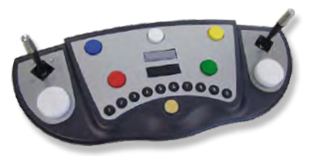 ábra: A konzol - Forrás: http://shawsafe.com.au/wp-content/uploads/2012/09/VTS-Keyboard.png Itt kell megjegyezni azonnal, hogy a nem egy-skálás (egy-változós) célfüggvények esetén ekvivalencia problémák kezelésére is fel kell készülni, amennyiben a teszt eredményét egyetlen egy skálára kívánjuk vetíteni (vö. mennyit ér egy egység sikeresség reakcióidő-áldozatban mérve). Ha már eleve több célfüggvény-réteg adott, akkor ezek száma ab ovo maximalizálandó. Részcél lehet tehát, vagyis annál jobb az egyed:minél nagyobb a sikeres válaszainak számaminél kisebb az átlagos reakció ideje, ill.minél kisebb a reakció idők szórása,minél kisebb a reakcióidők szórása az ingerek fajtái szerint bontva páronként és a részhalmaz-szórások szórásaként: pl.színek (fehér, sárga, piros, zöld és kék)hangok (magas és mély)lábszimbólumok (jobb/bal)jelészlelés bal/jobb-orientációja (kezek, lábak)válaszakció bal/jobb-orientációja (kezek, lábak)kezeklábakminél kisebb a sikertelenségi arányok közötti eltérés a fenti bontások szerintminél kisebb a sikertelenségi arányok közötti eltérés az egyes ingerek egymás utánisága szerint, vö.szín után hanghang után színbaloldal után jobbjobb oldal után balkézválasz után lábválaszlábválasz után kézválasz, ill. (pl. baloldali színfolt, jobboldali kézválasz, stb. – vö. szavak/színek alapján gátlás-mérés egy későbbi feladatban – ahol elvárható, hogy hasonló diagnózisok álljanak elő hasonlónak vélt kihívások esetében)A feladat kapcsán naplózandó lenne tehát:Melyik kézzel, lábbal történik a válaszadás egy-egy esetben?S külön elemzést igényel ennek fényében a kéz/láb-dominancia, az egyes ingerek és a domináns válaszoldal feltárása…A bal/jobb láb elkülönítése és a bal/jobb kéz elkülönítése lehetséges lenne, ha a konzol maga fent és az asztal maga lent egy térfelező lappal/hálóval lenne ellátva – vagy kamera figyelné a kezekre/lábakra szerelt szenzorok mozgásait. Ez utóbbi esetben a tesztszemély mindenkor szabadon dönthet arról, mit is tesz, míg a határoló elem esetén a bal és a jobb oldal kényszerűen szétválasztásra kerül egymástól. A kényszeres szétválasztás kapcsán az is érdekes lehet, előbb indul-e meg a válaszadási készség a domináns oldalon, mint a preferált/dedikált oldalon. Ehhez ismét csak a kezek és a lábak egy fajta (a mobiltelefonokból már ismert) mozgásérzékelővel (ACC) való ellátása lenne szükséges, melyek pl. rádiójelekkel kommunikálnának a számítógéppel magával az időpecsétek és az akciójelek korrekt tárolása érdekében.Amennyiben hálóval kerül a konzol felső része elválasztásra, akkor a kísérleti alany szeme észleli a teljes konzolt. Amennyiben határoló lappal, úgy ez az érzékelés elmaradhat, részlegessé válhat, s az egyik oldalt csak az annak megfelelő szem látja. Ez a fajta lehetőség/korlátozás hasonló eredményekre vezethet kezelésként, mint az a kiértékelési mód, mely figyeli: a képernyő mely negyedében milyen arányú hibák, reakcióidők detektálhatók…A kísérleti alanyt rel. hosszan (6 percig) méri a rendszer. Ez lehetőséget ad arra is, hogy pl. 10 másodperces szakaszokat objektumnak deklaráljunk és ezek fenti célfüggvény-elemeit (attribútumait) képezzük, majd a minden objektum (10mp-s időszak) másként egyforma elv mentén a mért alany időbeli jóság-stabilitását kifejezzük. Az aggregált jóság-stabilitás trendje, ill. egy ismét csak mesterséges intelligencia-alapú szegmentálási nézete (vö. http://miau.gau.hu/miau/200/szakaszolas.doc) – vagyis a szakaszolás karakterisztikus pontjainak időbeli eloszlása további értelmezések számára nyit teret. Ha ugyanis a jelölt jóság-stabilitása egyenletes, kis szórással, ill. nagy szórással, vagy ha növekvő, csökkenő, vagy felerősödő szórással, stb. ezek mind-mind a terheléskezelés (stressz-tűrés: vö. http://miau.gau.hu/miau/222/stressz_riport_anonim.docx) klasszifikálását teszik lehetővé, különösen akkor, ha ezek a mintázatok minden hosszabb mérés kapcsán a fenti aggregált idealitás-görbe kinyerése után egymással összevetve konzisztens alakzattá formálódnak és nem mutatnak erős probléma-specifikusságot.Amennyiben az ingerek ritmusa nem monoton, akkor a két inger között eltelt idő hatását (mint kezelést) ismét csak vizsgálni érdemes. Ennek kapcsán speciális egymásutániság lehet a lassú-lassú, gyors-gyors, ill. a lassú-gyors, gyors-lassú ingercsoportok hatására előálló részcélok mentén megfigyelhető részleges és aggregált jóság alakulása. Hasonlóképpen értelmezhető a lassú hanginger utáni gyors színinger és minden egyéb kombináció egymáshoz képesti viszonya, mely a részcélok új fajtáit jelenti, hiszen ezek között sem illene, hogy érdemi eltérés legyen, ill. a cél a minél homogénebb teljesítmény bármilyen „mesterséges kezelés” mentén.A tévesen lereagált és a le nem reagált jelek hasonlóképpen elemezhetők, mint a sikeres válaszreakciók alakulásai, vagyis a fentiek ezekre is érvényesek, ami az elemzés-komplexitást (a részcélok számát, az aggregált jóság komplexitását) arányosan növeli, ill. ilyen mennyiségű részcél esetén már az aggregációk maguk is lehetnek részlegesek (is).A hibák kapcsán (pl. bal láb szimbólumra több alkalommal is pl. piros jel-válasz a kísérleti alany által) vizsgálandó, vajon ez téves válasz-e abban az értelemben, hogy pl. a piros jel és a bal-láb-jel van a legközelebb egymáshoz, tehát egy fajta jel-egymásra csúszás történt, vagy a legtipikusabb hiba összefügg-e a bal-láb-jel előtti piros jellel, vagy teljesen véletlenszerű túlterhelési tünetről lehet-e leginkább szó. Ebből következően részcél lehet, hogy a hibafajták ne legyenek szisztematikusak!Külön elemzési kihívás, hogy az egyszer fellépett és vélelmezhetően tudatosult hiba után vannak-e „önmarcangoló” fázisok, vagyis egy hiba katalizál-e újabb hibát, vagy a hibák időbeli eloszlása is közel egyenletes (vö. újabb részcél)? Az, hogy mi mikor számít tudatosult hibának önálló (pl. EEG-alapú) elemzést igényel. Az is elemzési kérdésként kezelendő, hogy adott hiba után lassult-e a reakció idő vagy éppen gyorsult a potenciális önkontroll-vesztés lehetőségét sem kizárva…Második tesztfeladat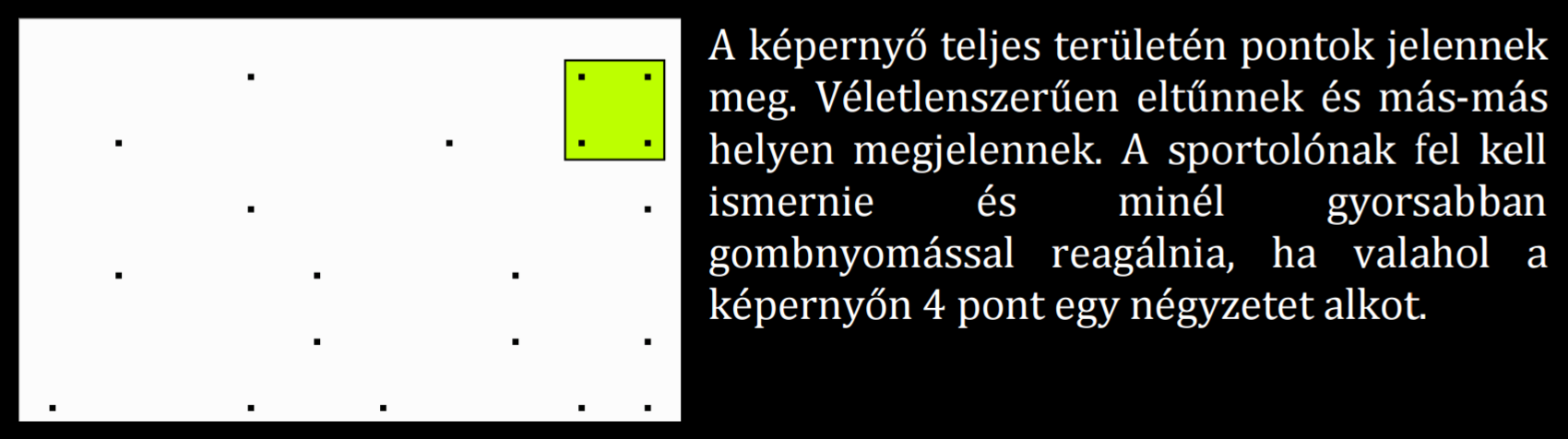 A második feladat kapcsán ismét csak szükséges lenne a teljes log-ra, vagyismagukra a videó-szerűen (időtorzulás nélkül) levetíthető képélményre, melyről leolvashatóa képernyőképeket szektorokra osztva, hol mikor tűnnek vagy jelennek meg pontokmely szektorból mely szektorba kellett a figyelemnek vándorolnimilyen hosszú időszakaszokon keresztül nem volt találat, ill. milyen sűrűn jöttek a találat-alakzatoktűnt-e el egynél több pont egymás után, ill. jelent-e meg egynél több pont egymás után, azazmennyi pont volt adott pillanatban a képernyőn, ahol a monoton jel-szakaszok léte/hossza is kezelésként értelmezendőmilyen jellegű/típusú megjelenések értelmezhetők (vö. magányos pont, csak egy szomszéd, két szomszéd, stb.), ahol a szomszédok száma egy megjelenő pont körül maximum 8 lehetvolt-e olyan, hogy egy pont egyszerre több négyzet kialakulását jelentettes ez okozott-e „meglepetést”, azaz pl. belassulástvoltak-e olyan alakzatok, ahol nem a legkisebb lehetséges négyzet, de négyzet alakult kia pontok megjelenései/eltűnései azonos, vagy változó ritmusban történtek-evolt-e olyan találat, mely esetleg normaidőn túl, de értelmezhető módon keletkezettvolt-e „csiki-csuki” effektus, vagyis egy pont ott jelent meg, ahonnan éppen eltűnt (s ezen belül volt-e négyzetkeletkezés ugyanott egymás után)milyen távolság volt két változás megjelenés-megjelenés, megjelenés-eltűnés, eltűnés-megjelenés, eltűnés-eltűnés) közöttvalóban véletlenszerű-e a pontok változása, vagyis kellően egyenszilárd volt-e a változások sorozata, vagy felfogható volt sorozatként a változások logikája (=létezhetett-e matematikai intuíciós esély a következő érintett szektor, vagyis a figyelem fókuszának szűkítésére) – más szavakkal: minden változás másként egyforma volt-e?ezen feladat kapcsán is lehet pl. 10 másodperces időintervallumokat objektumnak tekintve, a Jó (többrétegű célfüggvény) fogalmát minden rétegben vizsgálva azt elemezni, vajon a figyelem, mint olyan, egyenszilárd volt-e mindvégig, vagy voltak norma-alatt/feletti időszakok, s ezeknek volt-e esetleg ritmikus mintázata?VitaA vizsgálat természetesen nem csak két feladatból állt. Itt és most a két, egymástól karakteresen különböző mérés részleteiből világosan látható, hogy már a rendelkezésre álló adatvagyon sem feltétlenül kerül módszertanilag kiaknázásra, s a kiegészítő mérések a megválaszolható kérdések számát és a válaszadás minőségét sokkal kedvezőbb irányba tolják, mint amennyi erőforrás-áldozattal járna a mérések kiterjesztése új jelenségekre.Az adatvagyon kezelése kapcsán a GDPR jelenségkör minden korlátozása figyelembe veendő. Azonban minden korlátozás betartása sem zárja ki azt, hogy egy-egy személy ne csak saját adatuniverzumán belül, hanem több személy összevetésén keresztül is konklúziókat kaphasson.KövetkeztetésekA reprodukálhatóságra való törekvés a teszt jellegű mérések kapcsán olyan adatteret nyit meg, mely speciális ujjlenyomatként is értelmezhető, így akár személyazonosításra is alkalmas lehet (vö. billentyűzet és/vagy egérhasználati adatok alapján a felhasználó beazonosítása).A hasonlóságelemzés alapú modellezés a mindenki-másként-egyforma (anti-diszkriminatív) elv alapján lehetővé teszi, hogy a valódi kiválóságok és kockázatok kerüljenek felismerésre szemben a klasszikus statisztikai értelmezésekkel. A modellezés alapján a mérés akár hazugságvizsgálatként, személyiség-inkonzisztencia-elemzésként is értelmezhető: vagyis az egyes mért jelenségek, mint kérdésekre előálló mért adatok, azaz válaszok egymástól való függőségei tárhatók fel. Az egyedi adatra vonatkozó becsült inkonzisztencia-mértékek aggregálhatók személyre/időszakra/objektumra és kérdésre egyaránt.JövőképA nem invazív mérések minden elképzelhető válfaja (pl. EEG, okosóra, mobiltelefon-szenzorok, szemkamera, stb.) adatbázis szinten integrálandó a quasi pálya-alkalmassági vizsgálatok adataival annak érdekében, hogy az adott személy(iség) olyan helyzetekben várható magatartásmintáit, teljesítményértékeit becsülni (majd objektíven) visszamérni lehessen, melyekbe az adott személy racionálisan belekerülhet (vö. HR-szimuláció).IrodalomjegyzékA felhasznált irodalmak a szövegközben találhatók: minden miau.gau.hu URL egyben egy fajta DOI-azonosítással egyenértékű hivatkozási cím 1998 óta!